          Tu  -  TERZA UNIVERSITÀ -  2022/23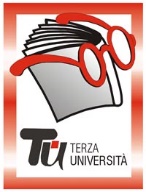                                                          Provincia - SECONDA FASECLUSONEReferente: Olga Mosconi, cell. 338.6163495Iscrizioni e informazioni: SPI CGIL, via Vittorio Veneto 3, tel. 035.3594650, mercoledì, ore 9.30-12 due settimane prima dell’inizio di ogni corsoSede dei corsi: Auditorium della Scuola elementare, viale Roma 11, ore 14.45-17Calendario  ﻿﻿02.02.2023 Lezione introduttiva di Daniela Previtali09.02.2023 Triangle of Sadness16.02.2023 Broken le buone stelle23.02.2023 Il mio vicino Adolf02.03.2023 L’ombra di Caravaggio09.03.2023 Miss Harris va a Parigi16.03.2023 Bones and all23.03.2023 Il piacere è tutto mio30.03.2023 Il corsetto dell’imperatriceModulo  n°118POMERIGGIO AL CINEMADocenteDaniela PrevitaliGiornoGiovedìOrario1° incontro: ore 14.45-17.00; proiezioni: ore 15.00-17.15PeriodoDall’02.02.2023 al 30.03.2023 (1 incontro e 8 film)Sede1° incontro nell'Auditorium della Scuola elementare, viale Roma 11, ore 14.45-17.00; proiezioni al cinema Garden ore 15.00-17.15 (€ 40,00)ArgomentoCINEMAPresentazioneUn’iniziativa unica nella provincia. Proponiamo la visione di un ciclo di film, tutti usciti da non più di un anno, che uniscono qualità spettacolare e valore culturale. Il ciclo sarà preceduto da una lezione introduttiva di Daniela Previtali del Centro Studi Cinematografici di Bergamo sui temi: come guardare un film, elementi base del linguaggio cinematografico e presentazione dei titoli e degli autori dei film della rassegna. Ogni proiezione sarà accompagnata dalla distribuzione di una scheda critica.Tutor